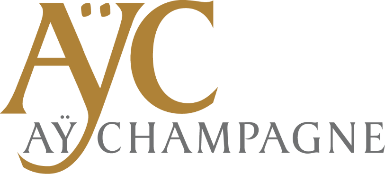 Nom :Prénom:     DEMARCHE COLLECTIVE                 DEMARCHE INDIVIDUELLE                  ASSOCIATIONTél :Mail :-------------------------------------------------------------------Règlement du Budget ParticipatifArticle 1: Le principeLa Ville d’Aÿ-Champagne initie cette nouvelle démarche. Elle permet aux habitants de s’impliquer dans les choix budgétaires de la commune en proposant des projets pour améliorer le bien vivre dans la ville.Ce projet s’adresse à toutes les personnes, les associations, les collectifs comme les individuels.Les projets du budget participatif doivent concerner le territoire de la commune d’Aÿ-Champagne.Une enveloppe de 20 000 euros sera à répartir sur le ou les projets retenus. Article 2: La recevabilitéUn projet peut concerner un bâtiment, un site, une rue, un quartier ou l'ensemble du territoire de la commune, dans tous les domaines (écoles, sports, espace public, culture, solidarité, développement durable etc.) Un projet est recevable s'il remplit l'ensemble des critères suivants : ✓Le dossier doit être déposé entre le 15 octobre et le 11 décembre✓Il doit comporter l’exposé du projet ainsi qu’un budget prévisionnel✓Il relève des compétences de la commune✓ll est localisé sur le territoire communal ✓Il est d'intérêt général et à visée collective✓Il ne comporte pas d'éléments de nature contraire à la loi Article 3: La sélection L’ensemble des dossiers recevables sera examiné par un jury composé d’élus avant la fin du mois de décembre.Le ou les projets retenus seront présentés lors de la cérémonie des vœux début janvier Article 4: La mise en œuvreLa mise en œuvre du projet sera réalisée l’année suivante (sauf contrainte technique ou administrative nécessitant des délais supplémentaires)Présentation du dossierCoût du projet